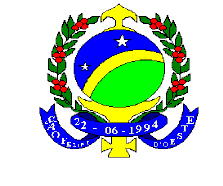 ESTADO DE RONDONIAPODER LEGISLATIVOPREFEITURA MUNICIPAL DE SÃO FELIPE D’OESTELEI Nº 238/2006Autoriza a abertura de Crédito Adicional Especial no Orçamento vigente e dá outras providências.		O Prefeito Municipal do Município de São Felipe D’Oeste, Estado de Rondônia, Sr. VOLMIR MATT, no uso das suas atribuições, , faz saber que a Câmara Municipal aprovou e fica sancionada a seguinteLEIArt. 1º -  Fica o Poder Executivo autorizado a abrir crédito adicional especial, no orçamento vigente com a seguinte classificação:Art. 2º - Fica o Poder Executivo autorizado a expedir os atos necessários à execução desta lei.Art. 3º - Esta Lei entra em vigor na data de sua publicação.Art. 4º - Revogam-se as disposições em contrário.Gabinete do Prefeito Municipal de São Felipe D’Oeste, aos trinta e um dias do mês de maio do ano de dois mil e seis.VOLMIR MATTPrefeito MunicipalÓrgão 005Órgão 005Secretaria Municipal de SaúdeUnidade016Posto de SaúdeFunção10SaúdePrograma060Convênio FederalSub-Função122Administração GeralProjeto Atividade1.017Ampliação do Posto de Saúde4.00.00.00.00 Obras e instalações                                                 80.000,004.00.00.00.00 Obras e instalações                                                 80.000,004.00.00.00.00 Obras e instalações                                                 80.000,004.4.9.0.51.00.00                                                                           80.000,004.4.9.0.51.00.00                                                                           80.000,004.4.9.0.51.00.00                                                                           80.000,00